Guidance notes for mapping academic requirements for application for Pre-Certification AssessmentPlease read before completingThe following notes provide guidance for completing the academic requirements mapping document.  They aim to help you make evidencing how you meet the academic requirements as clear as possible to the reviewer, so nothing is missed.  Key points to keep in mind when completing the document are: -The academic requirements are broken into 8 subject areas.  Each subject area has a separate table.  The minimum level at which the subject area should have been assessed is given at the top of each table.  Each subject area is further broken down into multiple individual subject criteria.  Each subject criteria has a separate row, and is described in the first column.  Subject criteria may comprise of one or more elements e.g. ‘Ethology of domestic companion animals, including perceptual abilities, communication, maintenance and social behaviour’.  Your evidence needs to show how you have met each individual element.  Use the second column to show how you have been assessed on each of the subject criteria (see example below). When doing so: -State the course and module name, level and credit value for the subject criteria being mapped.  Repeat on each relevant row: avoid cross referencing.   Describe the course content relevant to the subject criteria.  This will normally be the course/modules stated aims, learning outcomes or course content.  However this can be expanded upon in the third column if it doesn’t make clear how each element was covered (see example below).Where the elements aren’t all covered by one academic course/module, add further courses/modules as needed so you demonstrate that you have covered all the elements.  Only include the information relevant to the specific subject criteria on that row.  Avoid including extra information e.g. aims or learning outcomes from the module that don’t directly relate to the subject criteria you are mapping.Leave column 4 blank for the reviewer. Example to show completion of the 1st table within the academic requirements mapping document.1. Principles of ethology: Minimum requirement 20 credit points, at least 10 of which should be at a minimum of level 5 Subject criteriaCourse/module completed to meet the requirement (e.g. learning outcomes (LO) of course or titles and contents of educational courses/talks attended)Details to demonstrate knowledge (optional column to complete)(e.g. species covered in topic area if LO’s broad, or activity done to demonstrate knowledge covered).(Official use)Has requirement been met?Domestication: the process and its effects on behaviour. BSc Hons Applied Behaviour and Training: Principles of Animal Ethology (level 5 – 10 credit points) Learning Outcome 1: Recognise the factors influencing the processes of domestication and their relevance to the behaviour of companion animals Companion animals discussed in class and assessment for this LO also focussed on companion animals. Y/NNotes:  Ethology of domestic companion animals, including perceptual abilities, communication, maintenance and social behaviour. BSc Hons Applied Behaviour and Training: Principles of Animal Ethology (level 5 – 10 credit points) Learning outcome 3: Demonstrate understanding of the ethology of a range of companion animal species (this included communication, maintenance and social behaviour)BSc Hons Applied Behaviour and Training: Physiology of the companion animal (Level 5 – 10 credit points)Learning outcome 1: Understand the mammalian nervous system, including special senses (this included discussion of perceptual abilities)  Y/NNotes:  Behavioural ontogeny; to include sensitive periods, socialisation and attachment. BSc Hons Applied Behaviour and Training:  Human-Animal Interactions (level 6 15 credit points)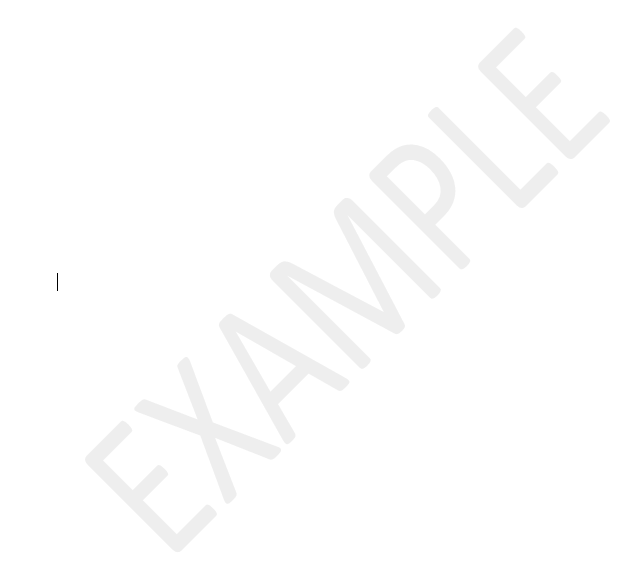 Learning outcome 2: Develop understanding of human motivations for pet keeping, including attachment and loss  BSc Hons Applied Behaviour and Training: Principles of Animal Ethology (level 5 – 10 credit points)  Learning outcome 2: Demonstrate appreciation of behavioural ontogeny including sensitive periods (this included socialisation) Y/NNotes:  The interactions between biological and evolutionary influences and the domestic environment, and their role in behavioural disorders. BSc Hons Applied Behaviour and Training: Principles of Animal Ethology (level 5 – 10 credit points) Learning Outcome 1: Recognise the factors influencing the processes of domestication and their relevance to the behaviour of companion animals (this included discussion of natural vs artificial selection and their impact on behaviour) Y/NNotes:  Interactions between animals and man, to include the role of animals in human society and artificial selection.BSc Hons Applied Behaviour and Training:  Human-Animal Interactions (level 6 15 credit points)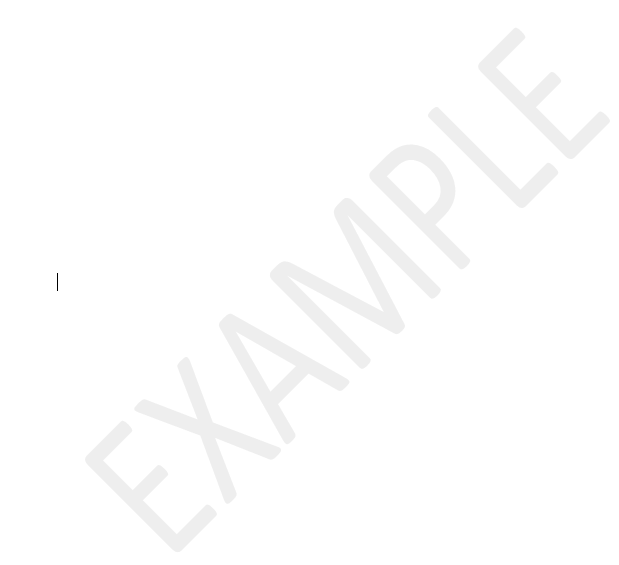 Learning outcome 1: Consider the role of animals in society and human attitudes to animals.   BSc Hons Applied Behaviour and Training: Principles of Animal Ethology (level 5 – 10 credit points) Learning Outcome 1: Recognise the factors influencing the processes of domestication and their relevance to the behaviour of companion animals (this included discussion of natural vs artificial selection and their impact on behaviour)Discussion with peers around selective breeding and silver fox study.  Y/NNotes:  